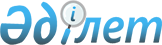 Об утверждении Правил использования средств резерва местного исполнительного органа района
					
			Утративший силу
			
			
		
					Постановление акимата Железинского района Павлодарской области от 19 февраля 2004 года N 44/3. Зарегистрировано Департаментом юстиции Павлодарской области 2 апреля 2004 года за N 2374. Утратило силу - постановлением акимата Железинского района Павлодарской области от 14 апреля 2008 года N 104/4

      Сноска. Утратило силу - постановлением акимата Железинского района Павлодарской области от 14 апреля 2008 года N 104/4.      В соответствии с Законом Республики Казахстан от 1 апреля 1999 года "О бюджетной системе", постановлением Правительства Республики Казахстан от 18 сентября 1999 года N 1408 "Об утверждении Правил использования средств резерва Правительства Республики Казахстан" районный акимат ПОСТАНОВЛЯЕТ:

      1. Утвердить прилагаемые Правила использования средств резерва местного исполнительного органа района.

      2. Контроль за выполнением данного постановления возложить на руководителя аппарата акима района Насонову Н.П.      Аким района                                М. Кубенов 

 

ПРАВИЛА

использования средств резерва местного исполнительного органа      Настоящие Правила использования средств резерва местного исполнительного органа района (далее - Правила) определяют порядок выделения и использования средств резерва местного исполнительного органа района. 

      

1. Общие положения      1. В настоящих Правилах используются следующие понятия:

      1) резерв местного исполнительного органа района средства, предусмотренные в бюджете района на соответствующий финансовый год и выделяемые согласно постановлению акимата района для финансирования непредвиденных расходов единовременного характера;

      2) непредвиденные расходы - расходы, которые невозможно было запланировать при формировании районного бюджета на текущий финансовый год в силу их непредвиденности и которые требуют безотлагательного финансирования в текущем финансовом году;

      3) средства в составе резерва местного исполнительного органа района для погашения обязательств местного исполнительного органа района средства, предусматриваемые в составе резерва местного исполнительного органа района и выделяемые администраторам местных бюджетных программ для погашения обязательств местных исполнительных органов по решениям судов;

      4) получатель средств резерва местного исполнительного органа района администратор местных бюджетных программ.

      2. К непредвиденным расходам единовременного характера, финансируемым за счет средств резерва местного исполнительного органа района, относятся следующие мероприятия:

      1) ликвидация чрезвычайных ситуаций природного и техногенного характера, которые включает:

      оказание материальной помощи пострадавшим в результате возникновения чрезвычайных ситуаций;

      развертывание и содержание временных пунктов проживания и питания для пострадавших;

      дополнительное оснащение техническими средствами спасения, оборудованием и снаряжением аварийно-спасательных и аварийно-восстановительных подразделений экстренного реагирования;

      транспортировка сил и средств в зону чрезвычайных ситуаций;

      2) погашение обязательств местного исполнительного органа района по решениям судов;

      3) иные непредвиденные расходы, определяемые постановлениями акимата района. 

 

2. Порядок выделения и использования средств резерва местного исполнительного органа района      3. Выделение средств из резерва местного исполнительного органа района осуществляется управлением финансов района пределах размеров, утвержденных на эти цели в составе расходов районного бюджета на соответствующий финансовый год.

      4. Финансирование производится в установленном законодательством порядке на основании постановления акимата района, в котором указываются такие данные, как получатель, объем выделяемых средств и цели их использования, а также, в случае выделения средств на возвратной основе, условия их предоставления и сроки возврата.

      5. Средства резерва местного исполнительного органа района имеют строго целевое назначение и не могут быть использованы на нужды, не предусмотренные настоящими Правилами и постановлениями акимата района о выделении средств из данного резерва.

      6. При подготовке постановлений акимата района о выделении средств из резерва местного исполнительного органа района учитываются следующие условия:

      1) отсутствие ассигнований в районном бюджете на текущий финансовый год;

      2) возникновение потребности в средствах резерва местного исполнительного органа района в текущем финансовом году, причем необходимость в них не должна быть связана с прошлыми обязательствами получателя, за исключением случаев погашения обязательств местного исполнительного органа района по решениям судов.

      7. Постановления акимата района о выделении средств из резерва местного исполнительного органа района утрачивают силу на основании соответствующих постановлений акимата района до окончания года. 

 

3. Выделение средств на ликвидацию чрезвычайных

ситуаций природного и техногенного характера      8. В случае возникновения чрезвычайных ситуаций природного и техногенного характера ходатайства о выделении средств из резерва местного исполнительного органа района рассматривает управление коммунального хозяйства района. При этом возникшая чрезвычайная ситуация должна иметь местный масштаб.

      9. Порядок предоставления и перечень обосновывающих материалов и расчетов определяются управлением коммунального хозяйства района.

      10. При необходимости ликвидации чрезвычайных ситуаций природного и техногенного характера управление коммунального хозяйства района в установленном законодательством порядке вносит на рассмотрение акимата района проект постановления о выделении средств на ликвидацию чрезвычайных ситуаций. 

 

4. Выделение средств на погашение обязательств местного исполнительного органа района по решениям судов      11. Погашение обязательств местного исполнительного органа района по решениям судов обеспечивается за счет средств резерва местного исполнительного органа района при наличии судебных исполнительных документов.

      Администраторы местных бюджетных программ, обязанные производить выплаты по решениям судов, при наличии оснований, предусмотренных действующим законодательством, должны обжаловать указанные решения во всех судебных инстанциях.

      Администраторы местных бюджетных программ за неправомерно принятые акты, а также неправомерные действия своих должностных лиц в области административного управления несут материальную ответственность за счет денег, выделенных им по программе "Административные расходы".

      12. Проект постановления акимата района о выделении средств из резерва местного исполнительного органа района на погашение обязательств администраторов местных бюджетных программ готовится соответствующими администраторами местных бюджетных программ в установленном законодательством порядке.

      13. Проект постановления акимата района о выделении средств из резерва местного исполнительного органа района на погашение обязательств местного исполнительного органа района готовится управлением финансов района в установленном законодательством порядке. 

 

5. Выделение средств на иные непредвиденные расходы      14. Для выделения средств из резерва местного исполнительного органа района на иные непредвиденные расходы администраторы местных бюджетных программ представляют в управление финансов и экономики района ходатайство о выделении средств с соответствующими обоснованиями и расчетами.

      15. Управление финансов и экономики района на основании представленного ходатайства дает заключение о возможности либо невозможности выделения средств из резерва местного исполнительного органа района.

      При рассмотрении ходатайства, в целях рационального распределения средств на ликвидацию чрезвычайных ситуаций природного и техногенного характера и иные непредвиденные расходы в течение финансового года сумма средств, выделяемых из резерва местного исполнительного органа района на иные непредвиденные расходы, в каждом текущем квартале не должны превышать 25 процентов от годовой суммы, предусмотренной в районном бюджете на ликвидацию чрезвычайных ситуаций природного и техногенного характера и иные непредвиденные расходы. При этом в расчет принимаются ранее принятые постановления районного акимата о выделении средств из резерва местного исполнительного органа района на ликвидацию чрезвычайных ситуаций природного и техногенного характера и иные непредвиденные расходы.

      16. При положительном заключении по ходатайству администратора местных бюджетных программ проект постановления акимата района о выделении средств из резерва местного исполнительного органа района на иные непредвиденные расходы готовится данным администратором в установленном законодательством порядке. 

 

6. Контроль и отчетность      17. Получатели средств, выделенных из резерва местного исполнительного органа района, должны предоставлять отчет об их использовании, объемах и стоимости выполненных работ управлению финансов района в течение календарного месяца со дня выделения средств.

      18. Управление финансов района ежемесячно предоставляет местному исполнительному органу района информацию об использовании средств резерва местного исполнительного органа района и его остатках на соответствующий период.

      19. Ответственность за нецелевое использование средств, выделенных из резерва местного исполнительного органа района, несет получатель в порядке, предусмотренном законодательством Республики Казахстан.

      20. Контроль за целевым использованием средств, выделяемых из резерва местного исполнительного органа района, осуществляется управлением финансов района.
					© 2012. РГП на ПХВ «Институт законодательства и правовой информации Республики Казахстан» Министерства юстиции Республики Казахстан
				